IEKŠĒJĀS KĀRTĪBAS NOTEIKUMIVISPĀRĒJIE jautājumiIekšējās kārtības noteikumi nosaka:izglītojamo, viņu vecāku (aizbildņu) un citu personu rīcību Sporta skolā un tās rīkotajos pasākumos;kārtību kādā izglītojamie tiek uzņemti Sporta skolā, pārcelti un atskaitīti no tās;izglītības procesa organizāciju; izglītojamo tiesības un pienākumus; atbildību par noteikumu neievērošanu.Noteikumu ievērošana visiem izglītojamajiem ir obligāta. Noteikumi nosaka atbildīgos un kārtību, kādā izglītojamie tiek iepazīstināti ar iekšējās kārtības noteikumiem.IZGLĪTOJAMO UZŅEMŠANA, PĀRCELŠANA UN ATSKAITĪŠANA Apmācība Sporta skolā ir brīvprātīga.Izglītojamo atlasi un mācību grupu komplektēšanu veic attiecīgā sporta veida treneris. Mācību gads Sporta skolā sākas katra kalendārā gada 1. septembrī un beidzas nākamā gada 31. augustā. Jaunu treniņu grupu komplektēšana notiek  no 1. – 30. septembrim. Izņēmuma gadījumos izglītojamie tiek uzņemti mācību gada laikā.  Mācību – treniņu grupas tiek komplektētas pamatojoties uz 2021.gada 21.decembra Ministru kabineta noteikumiem Nr.885 „Kārtība, kādā valsts finansē profesionālās ievirzes sporta izglītības programmu” (turpmāk MK noteikumi Nr. 885).Stājoties Sporta skolā, izglītojamais trenerim iesniedz noteikta parauga iesniegumu, ko parakstījuši vecāki, ģimenes ārsta izziņu, kurā ir atļauja nodarboties ar izvēlēto sporta veidu, kā arī parakstītus iekšējās kārtības noteikumus un piekrišanu bērna (skolēna) datu apstrādei saistībā ar viņa fotografēšanu, filmēšanu un publicēšanu.Izglītojamā pārcelšana uz nākošo mācību gadu notiek pamatojoties uz MK noteikumiem Nr.885, ievērojot katram apmācību gadam izvirzītās prasības nodarbību apmeklēšanā, piedalīšanos sacensībās, sportisko rezultātu izaugsmē.Mācību gada laikā izglītojamie izpilda vispārējās fiziskās sagatavotības testus, kā arī visu mācību gadu pamatojoties uz MK noteikumiem Nr.885, piedalās Sporta veidu federāciju apstiprinātajās un  Sporta skolas organizētajās sporta sacensībās. Izglītojamo pārceļ uz nākošo mācību gadu, ja tas ir godprātīgi izpildījis mācību programmu un piedalījies sporta sacensībās.Izglītojamos atskaita, ja netiek pildītas MK noteikumos Nr.885 noteiktās prasības.Izglītojamos atskaita arī :pēc vecāku rakstiska iesnieguma;veselības stāvokļa dēļ, ko apliecina ārsts;sporta veida maiņas gadījumā;nodarbību neattaisnota kavēšana (līdz75% no nodarbību skaita);ja audzēknis regulāri pārkāpj Sporta skolas iekšējās kārtības noteikumus un nepilda savus pienākumus.Sporta skolu absolvējot.Audzēkņu uzņemšana Sporta skolā, pārcelšana nākamajā mācību-treniņu grupā un atskaitīšana no Sporta skolas notiek saskaņā ar pedagoģiskās padomes sēdes lēmumu, kurus apstiprina direktors.Par Sporta skolas īpašuma un citu īpašuma bojāšanu izglītojamais un viņa vecāki ir pilnā mērā atbildīgi par zaudējumu, kas izglītojamā vainas pēc nodarīti Sporta skolai vai citiem cilvēkiem.Administratīvi vai krimināli sodāmus pārkāpumus Sporta skola neizmeklē, bet ziņo tiesībsargājošajām iestādēm.IZGLĪTĪBAS PROCESA ORGANIZĀCIJANodarbības notiek sertificētu treneru vadībā saskaņā ar Sporta skolas direktora apstiprinātiem nodarbību grafikiem, kuros ir noteikti nodarbību laiks un vieta.Nodarbības ilgums ir 40 minūtes.Nodarbību grafikā paredzētajā laikā izglītojamajam sporta tērpā jāatrodas noteiktajā nodarbību vietā. Neparedzētos gadījumos treneris ir tiesīgs mainīt nodarbības laiku vai vietu, par to informējot administrāciju un izglītojamos vismaz dienu iepriekš.Pēc nodarbības sākuma izglītojamo iziešana vai ienākšana nodarbību vietā ir saskaņojama ar treneri.Visas nodarbības laikā jāievēro trenera norādījumi un drošības tehnikas noteikumi.Izglītojamajiem un trenerim uz nodarbību jāierodas vismaz 15 minūtes pirms to sākuma.Ja 15 minūtes pēc paredzētā nodarbības sākuma treneris nav ieradies, izglītojamiem jāapģērbjas un jādodas uz mājām. Vecākiem par nenotikušo nodarbību jāziņo Sporta skolas administrācijai.Attaisnotu iemeslu dēļ kavējot nodarbības, izglītojamā pienākums par to savlaicīgi brīdināt treneri.Visi sporta un masu pasākumi Sporta skolā jābeidz: MT-1, MT-2 grupās – ne vēlāk kā līdz plkst. 19.00, MT-4, MT-5, MT-6 – ne vēlāk kā līdz plkst. 21.00, MT-7, SMP – ne vēlāk kā līdz plkst. 22.00.Pasākumu un sacensību laikā par kārtību un drošību  atbild attiecīgais sporta treneris un izglītojamie atbilstoši Iekšējās kārtības noteikumiem.Pasākumam beidzoties telpas ir jāsakārto.IZGLĪTOJAMO TIESĪBAS Piedaloties mācību treniņu procesā, apgūt profesionālās ievirzes sporta izglītību izvēlētajā sporta veidā.Saņemt pedagogu palīdzību programmu apguvē.Saņemt informāciju par visiem ar sporta izglītību saistītajiem jautājumiem.Saņemt motivētu savu spēju, zināšanu un iemaņu novērtējumu.Mācību treniņu procesā brīvi izteikt un aizstāvēt savas domas un uzskatus, neaizskarot cilvēku un valsts godu un cieņu.Veidot skolas audzēkņu pašpārvaldi un piedalīties tās darbā atbilstoši skolas nolikumam.Saņemt savlaicīgu informāciju par izmaiņām nodarbību grafikā, kā arī uzsākot mācību gadu, tikt informētiem par nodarbībām skolēnu brīvlaikos.Saņemt informāciju par savu fizisko spēju testu un medicīnisko pārbaužu rezultātiem.  Saņemt no trenera informāciju par plānotajām sacensībām, atteikties no piedalīšanās tajās traumu un saslimšanas gadījumos. Mācību treniņu procesā izmantot skolas sporta bāzi un inventāru. Izteikt priekšlikumus skolas dzīves pilnveidošanai. Uz īpašumā, lietojumā vai valdījumā esošās personiskās mantas aizsardzību skolā. Uz dzīvībai un veselībai drošiem apstākļiem skolā un tās organizētajos pasākumos.Pēc profesionālās ievirzes programmas apguves saņemt apliecību „Par profesionālās ievirzes izglītību.”IZGLĪTOJAMO PIENĀKUMI  Ievērot Sporta skolas nolikumu, audzēkņu iekšējās kārtības noteikumus, drošības tehnikas noteikumus;  Regulāri apmeklēt treniņu nodarbības, celt savu sporta meistarību, pielikt maksimālas pūles, lai sasniegtu labākos rezultātus sacensībās Uzņemties personīgu atbildību par uzvedību mācību – treniņu, sacensību, sporta un atpūtas nometņu un citu Sporta skolas organizētu pasākumu laikā;  Mērķtiecīgi apgūt izvēlēto sporta programmu, veicināt savu sportisko izaugsmi;  Pēc spējām pārstāvēt Sporta skolu dažāda mēroga sporta sacensībās; Uz nodarbībām ierasties sporta apģērbā un sporta apavos (atbilstoši sporta sezonai un nodarbību saturam). Ievērot medicīniskās kontroles prasības.  Rūpēties par Sporta skolas inventāra saglabāšanu un kārtību;Būt pieklājīgam saskarsmē ar grupas biedriem, nodarbību vietas apkalpojošo personālu, tiesnešiem un pretiniekiem sacensībās.Ievērot personīgās higiēnas prasības.  Pēc nodarbības nomazgāties dušā. Ja tas nav iespējams, tad nomazgāt rokas.Ievērot ugunsdrošības, ceļu satiksmes noteikumus un drošības noteikumus.Pēc nodarbībām bez vajadzības neuzturēties skolas telpās.Aizliegts skolā ienest pirotehniku, ieročus, alkoholiskus dzērienus, tabakas izstrādājumus, dzīvniekus. Aizliegts nodarbību un sacensību laikā smēķēt, lietot alkoholiskus dzērienus un citas apreibinošas vielas. Saudzēt sabiedrisko un privāto īpašumu, materiāli atlīdzināt par bojāto skolas, citu audzēkņu vai skolas darbinieku īpašumu. Aizliegts skolas telpās ēst saules puķu sēklas un košļājamo gumiju.Aizliegts lietot necenzētus vārdus, pielietot vardarbību, huligāniski uzvesties skolā un tās rīkotajos pasākumos. Ziņot trenerim, skolas darbiniekiem par kārtības noteikumu neievērošanu, kā arī par nepiederošu personu atrašanos skolā vai skolas teritorijā.Cienīt Sporta Skolas tradīcijas. ATBILDĪBA PAR NOTEIKUMU NEIEVĒROŠANUPar iekšējās kārtības noteikumu neievērošanu izglītojamajiem var piemērot šādus disciplinārsodus: mutisks aizrādījums; rakstisks ziņojums vecākiem; piezīme direktora rīkojumā; rājiens direktora rīkojumā; izslēgšana no skolas; Par īpašuma tīšu bojāšanu izglītojamie un viņa vecāki (aizbildņi) ir pilnā mērā materiāli atbildīgi par zaudējumu, kas izglītojamā vainas dēļ nodarīts Sporta skolai vai citai personai. Par nodarījumu audzēknis sniedz rakstisku paskaidrojumu skolas direktoram un tas glabājas audzēkņa personas lietā.  Gadījumos, kad ir aizdomas par narkotisko, psihotropo vielu un alkohola lietošanu, skola ziņo vecākiem (aizbildņiem) un ātrajai medicīniskajai palīdzībai.  Gadījumos, kad ir aizdomas par pielietotu vardarbību, administratīvi vai krimināli sodāmiem pārkāpumiem skola nekavējoties  ziņo tiesībsargājošajām institūcijām.. ATBILDĪBA UN KĀRTĪBA, KĀDĀ AUDZĒKŅI TIEK IEPAZĪSTINĀTI AR IEKŠĒJĀS KĀRTĪBAS NOTEIKUMIEMTreneris attiecīgajā sporta veidā iepazīstina audzēkņus ar iekšējās kārtības un drošības noteikumiem septembra pirmajā nedēļā. Iekšējās kārtības noteikumi tiek pārrunāti atkārtoti, ja radusies iekšējās kārtības pārkāpuma situācijaPar pirmās palīdzības sniegšanu treneris informē audzēkņus, ne retāk kā vienu reizi gadā. Par drošības tehnikas noteikumiem, elektrodrošību un ugunsdrošību audzēkņus informē treneris.IZMAIŅAS IEKŠĒJĀS KĀRTĪBAS NOTEIKUMOSIzmaiņas Iekšējās kārtības noteikumos var ierosināt audzēkņi, skolas vadība, skolas dibinātājs. Izmaiņas Iekšējās kārtības noteikumos apstiprina skolas direktors.Ar šo noteikumu spēkā stāšanos spēku zaudē iestādes 2017. gada 25. augusta “Vecumnieku novada Domes Sporta skolas iekšējās kārtības noteikumi”.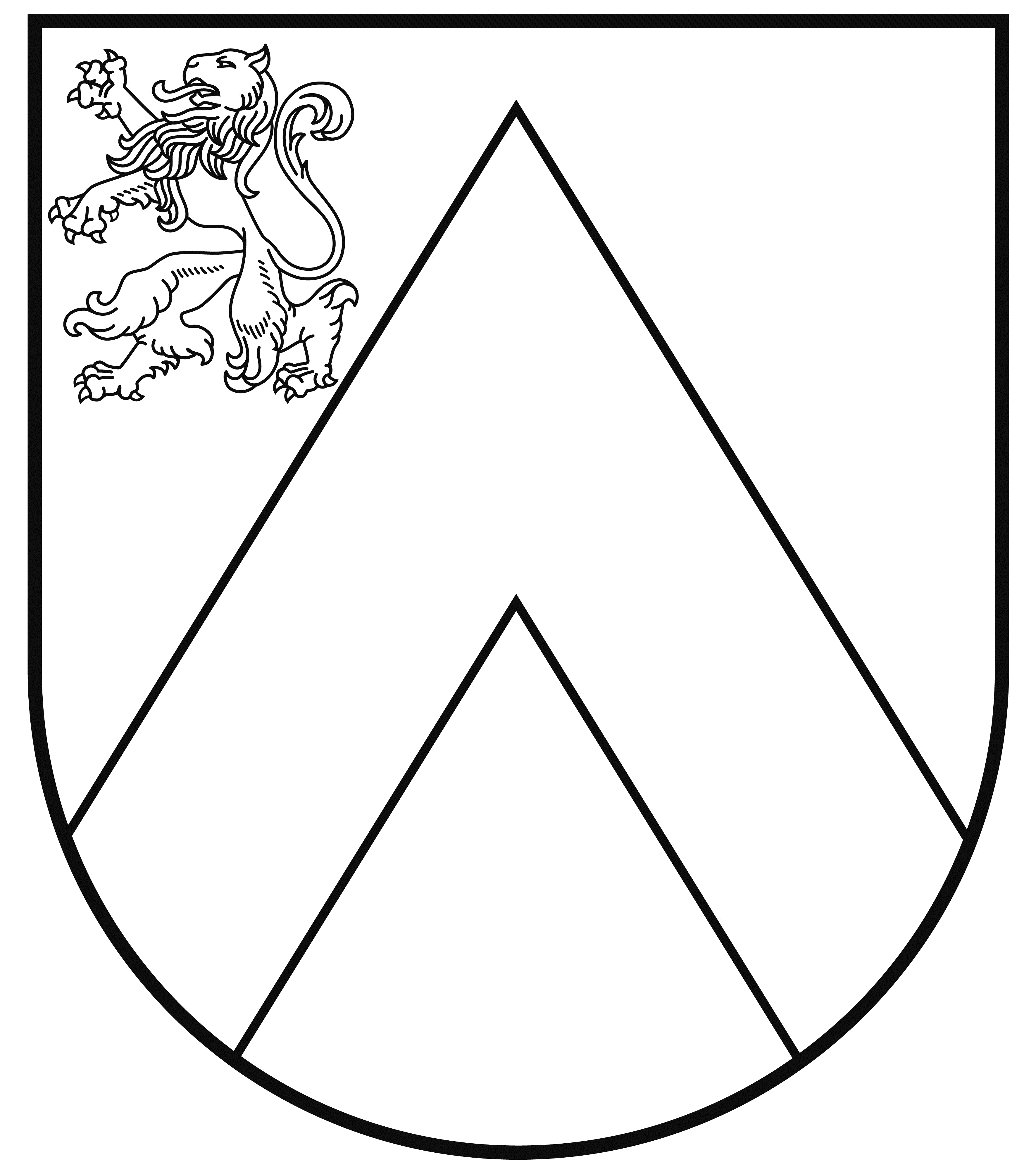 BAUSKAS NOVADA PAŠVALDĪBAvecumnieku Sporta skolaIzglītības iestādes reģistrācijas Nr. 4571902819, reģ. Nr. 40900038364 Rīgas iela 45, Vecumnieki, Vecumnieku pag., Bauskas nov., LV-3933, tālr. 68206695, e-pasts: vecumnieki.sportaskola@bauskasnovads.lv, www.bauskasnovads.lvIzglītojamais: ________________________(vārds, uzvārds)Vecāki: ________________________(vārds, uzvārds)Paraksts:_________________Paraksts:__________________